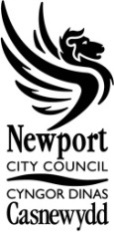 CAIS AM BRYDAU YSGOL AM DDIM A GRANT DATBLYGU DISGYBLION 2019/2020Rhaid cwblhau'r ffurflen hon er mwyn sicrhau hawl i Brydau Ysgol Am Ddim o fis Medi 2019. Ewch i roi’r ffurflen hon yn ôl i: Tîm Budd-dal Tai, Yr Orsaf Wybodaeth, Adeilad yr Orsaf, Queensway, Casnewydd, De Cymru, NP20 4AW neu anfonwch y ffurflen i Gyngor Dinas Casnewydd, Blwch SP 60, Casnewydd, NP20 4XN 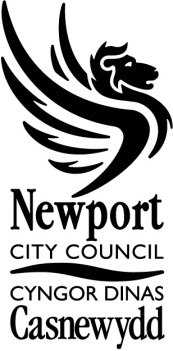 Cais Prydau Ysgol Am Ddim a Grant Datblygu Disgybl ar gyfer Ysgolion Casnewydd 2019/20Gwybodaeth Bwysig i Rieni / OfalwyrAdnewydduOs oes gan eich plant hawl i Brydau Ysgol am Ddim ac maen nhw’n mynd i Ysgol yng Nghasnewydd, gallwn ni wirio’ch hawl barhaus heb gael ffurflen newydd gennych chi, oni fyddwn ni’n cysylltu â chi mewn amlen ar wahân. Os yw unrhyw un o’ch plant yn mynd i ysgol y tu allan i Gasnewydd, gweler manylion yn y nodiadau isod. Ceisiadau NewyddRhaid cwblhau ffurflen gais newydd i bob plentyn nad yw wedi bod mewn ysgol yng Nghasnewydd o’r blaen. RHAID i chi gwblhau pob adran ar y ffurflen gais a llofnodi’r datganiad. Bydd peidio â llenwi ffurflenni yn peri oed cyn unrhyw daliad Prydau Ysgol Am Ddim neu Grant Amddifadedd Disgyblion, gan y bydd rhaid i ni gysylltu â chi i ofyn am y wybodaeth sy’n eisiau. Y meini prawf cymhwysedd – Bydd disgyblion yn gymwys os bydd rhieni/gofalwyr yn cael un o’r budd-daliadau canlynol: Cymhorthdal Incwm neu Lwfans Ceisio Gwaith Seiliedig ar IncwmLwfans Cyflogaeth a Chymorth yn Gysylltiedig ag IncwmCredyd Treth Plant (rhaid i incwm blynyddol yr aelwyd fod yn is na £16,190)	NODER: os ydych chi’n derbyn Credydau Treth Gwaith, NI fyddwch chi’n gymwys i gael Prydau Ysgol am Ddim. Yr Elfen Warantedig o Gredyd Pensiwn y WladBudd-dal Cymorth ceiswyr lloches cenedlaetholCredyd Cynhwysol hyd at 31 Mawrth 2019O 1 Ebrill 2019, Credyd Cynhwysol, ar yr amod bod gan yr aelwyd incwm blynyddol net o ddim mwy na £7400 (fel y’i hasesir gan enillion o hyd at dri o’r cyfnodau asesu diweddaraf).NodiadauGallwn ni wirio’ch cymhwysedd; does dim rhaid rhoi tystiolaeth o gymhwysedd oni ofynnir amdaniNodir ein bod ni’n prosesu ceisiadau Ysgolion CASNEWYDD yn unig. Os yw un o’ch plant yn mynd i ysgol mewn awdurdod cyfagos, bydd rhaid i chi gysylltu â’r awdurdod hwnnw i wneud cais am Brydau Ysgol am Ddim. Dyma rifau cyswllt yr awdurdodau cyfagos:Cyngor Bwrdeistref Sirol Caerffili		-	01495 235262 Cyngor Sir Fynwy		-	01633 644508Cyngor Bwrdeistref Sirol Torfaen		-	01633 647715/19Grant Datblygu Disgyblion Os yw disgyblion yn cael Prydau Ysgol am Ddim, mae ganddyn nhw hawl hefyd i Grant Datblygu Disgybl os ydyn nhw’n mynd i Ddosbarth Derbyn neu Flwyddyn 7 ym mis Medi 2019. Rhowch eich manylion Banc yn Adran C i’w gwneud hi’n bosibl i wneud y taliad. Yn anffodus, does dim modd i ni wneud taliadau i mewn i gyfrif Swyddfa'r Post ar hyn o bryd. Gellir ond prosesu ceisiadau am y Grant Datblygu Disgybl i ddisgyblion sy’n byw yng Nghasnewydd. Os ydych chi’n byw’r tu allan i Gasnewydd, gwnewch gais i’r awdurdod lle rydych chi’n byw. NODWCH Y CANLYNOL: Chi sy’n gyfrifol am roi gwybod i’r Tîm Budd-dal Tai am unrhyw newidiadau i’ch amgylchiadau ariannol/teuluol.  O fethu 	â rhoi gwybod i’r Tîm Budd-dal Tai, gallai fod yn rhaid i chi dalu cost lawn unrhyw brydau ysgol y mae eich plant 	yn eu cael o’r dyddiad y mae eich amgylchiadau’n newid. Os bydd eich plant yn symud i ysgol arall yng Nghasnewydd yn ystod y flwyddyn ysgol, cysylltwch â’r Tîm Budd-dal Tai 	fel y gallwn ni gysylltu â’r ysgol newydd i roi gwybod bod gan y plentyn hawl i brydau ysgol am ddim. Ni allwch chi wneud cais ar gyfer plentyn sy’n mynd i’r feithrinfa’n rhan amser. Tîm Budd-dal Tai, Yr Orsaf Wybodaeth, Queensway, Casnewydd, De Cymru, NP20 4AX. A – Manylion Rhiant / Gofalwr – RHAID cwblhau POB maesA – Manylion Rhiant / Gofalwr – RHAID cwblhau POB maesA – Manylion Rhiant / Gofalwr – RHAID cwblhau POB maesA – Manylion Rhiant / Gofalwr – RHAID cwblhau POB maesCyfenw Rhiant / Gofalwr…………………………………………   Enw cyntaf……………………..………. Teitl……..Cyfeiriad………………………………………………………………………….……………   Cod Post…………………..Rhif Ffôn…………………………….. Cyfeiriad e-bost (dewisol) ……………………………………………......Dyddiad Geni Rhiant / Gofalwr……………………..…… Rhif Yswiriant Gwladol Rhiant / Gofalwr……………………………… neu rif NASS……………………………………..Cyfenw Rhiant / Gofalwr…………………………………………   Enw cyntaf……………………..………. Teitl……..Cyfeiriad………………………………………………………………………….……………   Cod Post…………………..Rhif Ffôn…………………………….. Cyfeiriad e-bost (dewisol) ……………………………………………......Dyddiad Geni Rhiant / Gofalwr……………………..…… Rhif Yswiriant Gwladol Rhiant / Gofalwr……………………………… neu rif NASS……………………………………..Cyfenw Rhiant / Gofalwr…………………………………………   Enw cyntaf……………………..………. Teitl……..Cyfeiriad………………………………………………………………………….……………   Cod Post…………………..Rhif Ffôn…………………………….. Cyfeiriad e-bost (dewisol) ……………………………………………......Dyddiad Geni Rhiant / Gofalwr……………………..…… Rhif Yswiriant Gwladol Rhiant / Gofalwr……………………………… neu rif NASS……………………………………..Cyfenw Rhiant / Gofalwr…………………………………………   Enw cyntaf……………………..………. Teitl……..Cyfeiriad………………………………………………………………………….……………   Cod Post…………………..Rhif Ffôn…………………………….. Cyfeiriad e-bost (dewisol) ……………………………………………......Dyddiad Geni Rhiant / Gofalwr……………………..…… Rhif Yswiriant Gwladol Rhiant / Gofalwr……………………………… neu rif NASS……………………………………..B – Rhowch Fanylion pob plentyn sy’n mynychu ysgol yng NGHASNEWYDD yn llawn-amserB – Rhowch Fanylion pob plentyn sy’n mynychu ysgol yng NGHASNEWYDD yn llawn-amserB – Rhowch Fanylion pob plentyn sy’n mynychu ysgol yng NGHASNEWYDD yn llawn-amserB – Rhowch Fanylion pob plentyn sy’n mynychu ysgol yng NGHASNEWYDD yn llawn-amserEnw llawnDyddiad GeniPerthynas â’r YmgeisyddEnw’r Ysgol y bydd y plentyn yn ei mynychu o fis Medi 2019C – Ar Gyfer Talu’r Grant Amddifadedd Disgyblion yn unig –  Disgyblion sy’n dechrau yn y Dosbarth Derbyn neu Flwyddyn 7 yn unigC – Ar Gyfer Talu’r Grant Amddifadedd Disgyblion yn unig –  Disgyblion sy’n dechrau yn y Dosbarth Derbyn neu Flwyddyn 7 yn unigC – Ar Gyfer Talu’r Grant Amddifadedd Disgyblion yn unig –  Disgyblion sy’n dechrau yn y Dosbarth Derbyn neu Flwyddyn 7 yn unigC – Ar Gyfer Talu’r Grant Amddifadedd Disgyblion yn unig –  Disgyblion sy’n dechrau yn y Dosbarth Derbyn neu Flwyddyn 7 yn unigEr mwyn i ni roi taliad i chi o ran y Grant Amddifadedd Disgyblion ar gyfer disgyblion sy’n dechrau yn y Dosbarth Derbyn neu Flwyddyn 7, bydd rhaid i chi roi eich manylion banc. Does dim modd i ni wneud taliadau i mewn i gyfrif Swyddfa'r Post ar hyn o bryd.  Os nad oes cyfrif banc gyda chi, gallwch chi ddefnyddio cyfrif aelod o’r teulu neu ffrind gyda’i ganiatâd wedi’i nodi isod. Enw’r Banc/Gymdeithas Adeiladu                                                      Rhif Cyfrif Banc/Cymdeithas Adeiladu  Enw(au) Deiliaid y Cyfrif(on)                                                              Cod Didoli BancRwy’n awdurdodi Cyngor Dinas Casnewydd i wneud yr holl daliadau i mi drwy system BACSLlofnod Deiliad y Cyfrif:........................................................................................     Dyddiad:……………………………….Er mwyn i ni roi taliad i chi o ran y Grant Amddifadedd Disgyblion ar gyfer disgyblion sy’n dechrau yn y Dosbarth Derbyn neu Flwyddyn 7, bydd rhaid i chi roi eich manylion banc. Does dim modd i ni wneud taliadau i mewn i gyfrif Swyddfa'r Post ar hyn o bryd.  Os nad oes cyfrif banc gyda chi, gallwch chi ddefnyddio cyfrif aelod o’r teulu neu ffrind gyda’i ganiatâd wedi’i nodi isod. Enw’r Banc/Gymdeithas Adeiladu                                                      Rhif Cyfrif Banc/Cymdeithas Adeiladu  Enw(au) Deiliaid y Cyfrif(on)                                                              Cod Didoli BancRwy’n awdurdodi Cyngor Dinas Casnewydd i wneud yr holl daliadau i mi drwy system BACSLlofnod Deiliad y Cyfrif:........................................................................................     Dyddiad:……………………………….Er mwyn i ni roi taliad i chi o ran y Grant Amddifadedd Disgyblion ar gyfer disgyblion sy’n dechrau yn y Dosbarth Derbyn neu Flwyddyn 7, bydd rhaid i chi roi eich manylion banc. Does dim modd i ni wneud taliadau i mewn i gyfrif Swyddfa'r Post ar hyn o bryd.  Os nad oes cyfrif banc gyda chi, gallwch chi ddefnyddio cyfrif aelod o’r teulu neu ffrind gyda’i ganiatâd wedi’i nodi isod. Enw’r Banc/Gymdeithas Adeiladu                                                      Rhif Cyfrif Banc/Cymdeithas Adeiladu  Enw(au) Deiliaid y Cyfrif(on)                                                              Cod Didoli BancRwy’n awdurdodi Cyngor Dinas Casnewydd i wneud yr holl daliadau i mi drwy system BACSLlofnod Deiliad y Cyfrif:........................................................................................     Dyddiad:……………………………….Er mwyn i ni roi taliad i chi o ran y Grant Amddifadedd Disgyblion ar gyfer disgyblion sy’n dechrau yn y Dosbarth Derbyn neu Flwyddyn 7, bydd rhaid i chi roi eich manylion banc. Does dim modd i ni wneud taliadau i mewn i gyfrif Swyddfa'r Post ar hyn o bryd.  Os nad oes cyfrif banc gyda chi, gallwch chi ddefnyddio cyfrif aelod o’r teulu neu ffrind gyda’i ganiatâd wedi’i nodi isod. Enw’r Banc/Gymdeithas Adeiladu                                                      Rhif Cyfrif Banc/Cymdeithas Adeiladu  Enw(au) Deiliaid y Cyfrif(on)                                                              Cod Didoli BancRwy’n awdurdodi Cyngor Dinas Casnewydd i wneud yr holl daliadau i mi drwy system BACSLlofnod Deiliad y Cyfrif:........................................................................................     Dyddiad:……………………………….DATGANIADRwy’n tystio bod y wybodaeth ar y ffurflen hon yn gywir. Byddaf yn rhoi gwybod i’r Awdurdod Lleol ar unwaith os bydd fy amgylchiadau’n newid. Rwyf hefyd yn cydsynio i unrhyw ymchwiliadau gael eu gwneud mewn perthynas â’r wybodaeth a roddir. Rwy’n cytuno i ad-dalu i’r Awdurdod Lleol, ar gais, unrhyw daliad dyledus am brydau ysgol nad oedd hawl ei gael am ba bynnag reswm. Rwy’n cytuno i chi ddefnyddio’r wybodaeth rwyf wedi’i rhoi i brosesu fy nghais am Brydau Ysgol am Ddim a byddaf yn cysylltu â’r asiantaethau perthnasol fel sydd wedi’i ganiatáu gan y gyfraith i ddilysu fy hawl gychwynnol a pharhaus. Rwy’n deall y gallai canlyniadau unrhyw Wiriad o Hawl i Brydau Ysgol Am Ddim gael eu defnyddio i asesu fy hawl i gael y Grant Datblygu Disgybl ar gyfer unrhyw ddisgybl sy’n dechrau yn y Dosbarth Derbyn neu Flwyddyn 7. Llofnod:………………………………………………………………………	…………………..     Dyddiad:……………………………….DATGANIADRwy’n tystio bod y wybodaeth ar y ffurflen hon yn gywir. Byddaf yn rhoi gwybod i’r Awdurdod Lleol ar unwaith os bydd fy amgylchiadau’n newid. Rwyf hefyd yn cydsynio i unrhyw ymchwiliadau gael eu gwneud mewn perthynas â’r wybodaeth a roddir. Rwy’n cytuno i ad-dalu i’r Awdurdod Lleol, ar gais, unrhyw daliad dyledus am brydau ysgol nad oedd hawl ei gael am ba bynnag reswm. Rwy’n cytuno i chi ddefnyddio’r wybodaeth rwyf wedi’i rhoi i brosesu fy nghais am Brydau Ysgol am Ddim a byddaf yn cysylltu â’r asiantaethau perthnasol fel sydd wedi’i ganiatáu gan y gyfraith i ddilysu fy hawl gychwynnol a pharhaus. Rwy’n deall y gallai canlyniadau unrhyw Wiriad o Hawl i Brydau Ysgol Am Ddim gael eu defnyddio i asesu fy hawl i gael y Grant Datblygu Disgybl ar gyfer unrhyw ddisgybl sy’n dechrau yn y Dosbarth Derbyn neu Flwyddyn 7. Llofnod:………………………………………………………………………	…………………..     Dyddiad:……………………………….DATGANIADRwy’n tystio bod y wybodaeth ar y ffurflen hon yn gywir. Byddaf yn rhoi gwybod i’r Awdurdod Lleol ar unwaith os bydd fy amgylchiadau’n newid. Rwyf hefyd yn cydsynio i unrhyw ymchwiliadau gael eu gwneud mewn perthynas â’r wybodaeth a roddir. Rwy’n cytuno i ad-dalu i’r Awdurdod Lleol, ar gais, unrhyw daliad dyledus am brydau ysgol nad oedd hawl ei gael am ba bynnag reswm. Rwy’n cytuno i chi ddefnyddio’r wybodaeth rwyf wedi’i rhoi i brosesu fy nghais am Brydau Ysgol am Ddim a byddaf yn cysylltu â’r asiantaethau perthnasol fel sydd wedi’i ganiatáu gan y gyfraith i ddilysu fy hawl gychwynnol a pharhaus. Rwy’n deall y gallai canlyniadau unrhyw Wiriad o Hawl i Brydau Ysgol Am Ddim gael eu defnyddio i asesu fy hawl i gael y Grant Datblygu Disgybl ar gyfer unrhyw ddisgybl sy’n dechrau yn y Dosbarth Derbyn neu Flwyddyn 7. Llofnod:………………………………………………………………………	…………………..     Dyddiad:……………………………….DATGANIADRwy’n tystio bod y wybodaeth ar y ffurflen hon yn gywir. Byddaf yn rhoi gwybod i’r Awdurdod Lleol ar unwaith os bydd fy amgylchiadau’n newid. Rwyf hefyd yn cydsynio i unrhyw ymchwiliadau gael eu gwneud mewn perthynas â’r wybodaeth a roddir. Rwy’n cytuno i ad-dalu i’r Awdurdod Lleol, ar gais, unrhyw daliad dyledus am brydau ysgol nad oedd hawl ei gael am ba bynnag reswm. Rwy’n cytuno i chi ddefnyddio’r wybodaeth rwyf wedi’i rhoi i brosesu fy nghais am Brydau Ysgol am Ddim a byddaf yn cysylltu â’r asiantaethau perthnasol fel sydd wedi’i ganiatáu gan y gyfraith i ddilysu fy hawl gychwynnol a pharhaus. Rwy’n deall y gallai canlyniadau unrhyw Wiriad o Hawl i Brydau Ysgol Am Ddim gael eu defnyddio i asesu fy hawl i gael y Grant Datblygu Disgybl ar gyfer unrhyw ddisgybl sy’n dechrau yn y Dosbarth Derbyn neu Flwyddyn 7. Llofnod:………………………………………………………………………	…………………..     Dyddiad:……………………………….Gwasanaethau Strydlun a'r Ddinas